
OSCAR SINUE ROQUEZ RODRIGUEZ

OSCAR SINUE ROQUEZ RODRIGUEZ

OSCAR SINUE ROQUEZ RODRIGUEZ

OSCAR SINUE ROQUEZ RODRIGUEZ

OSCAR SINUE ROQUEZ RODRIGUEZ
EXPERIENCIA LABORAL:
SEAPAL-VallartaCargo o Puesto desempeñado: Jefe de Servicios GeneralesHISTORIAL LABORAL:Terfico S.A de C.V  
Cargo o Puesto desempeñado: Encargado de obra en Puerto Vallarta 2018-2020Arquitecto Independiente/sector inmobiliarioCargo o Puesto desempeñado: Encargado de proyecto y ejecución de obra  2020-2022FORMACIÓN ACADÉMICA:Licenciatura en Arquitectura, en la Universidad Vizcaya de las américas(en proceso de titulación)Maestría en planeación y desarrollo urbano, en la Universidad Vizcaya de las Américas, campus Tepic. (trunca)EXPERIENCIA LABORAL:
SEAPAL-VallartaCargo o Puesto desempeñado: Jefe de Servicios GeneralesHISTORIAL LABORAL:Terfico S.A de C.V  
Cargo o Puesto desempeñado: Encargado de obra en Puerto Vallarta 2018-2020Arquitecto Independiente/sector inmobiliarioCargo o Puesto desempeñado: Encargado de proyecto y ejecución de obra  2020-2022FORMACIÓN ACADÉMICA:Licenciatura en Arquitectura, en la Universidad Vizcaya de las américas(en proceso de titulación)Maestría en planeación y desarrollo urbano, en la Universidad Vizcaya de las Américas, campus Tepic. (trunca)Cargo: Jefe de Servicios GeneralesCargo: Jefe de Servicios GeneralesEXPERIENCIA LABORAL:
SEAPAL-VallartaCargo o Puesto desempeñado: Jefe de Servicios GeneralesHISTORIAL LABORAL:Terfico S.A de C.V  
Cargo o Puesto desempeñado: Encargado de obra en Puerto Vallarta 2018-2020Arquitecto Independiente/sector inmobiliarioCargo o Puesto desempeñado: Encargado de proyecto y ejecución de obra  2020-2022FORMACIÓN ACADÉMICA:Licenciatura en Arquitectura, en la Universidad Vizcaya de las américas(en proceso de titulación)Maestría en planeación y desarrollo urbano, en la Universidad Vizcaya de las Américas, campus Tepic. (trunca)EXPERIENCIA LABORAL:
SEAPAL-VallartaCargo o Puesto desempeñado: Jefe de Servicios GeneralesHISTORIAL LABORAL:Terfico S.A de C.V  
Cargo o Puesto desempeñado: Encargado de obra en Puerto Vallarta 2018-2020Arquitecto Independiente/sector inmobiliarioCargo o Puesto desempeñado: Encargado de proyecto y ejecución de obra  2020-2022FORMACIÓN ACADÉMICA:Licenciatura en Arquitectura, en la Universidad Vizcaya de las américas(en proceso de titulación)Maestría en planeación y desarrollo urbano, en la Universidad Vizcaya de las Américas, campus Tepic. (trunca)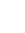 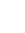 Av. Francisco Villa s/n, esquina Manuel Ávila CamachoPuerto Vallarta  C.P.48330EXPERIENCIA LABORAL:
SEAPAL-VallartaCargo o Puesto desempeñado: Jefe de Servicios GeneralesHISTORIAL LABORAL:Terfico S.A de C.V  
Cargo o Puesto desempeñado: Encargado de obra en Puerto Vallarta 2018-2020Arquitecto Independiente/sector inmobiliarioCargo o Puesto desempeñado: Encargado de proyecto y ejecución de obra  2020-2022FORMACIÓN ACADÉMICA:Licenciatura en Arquitectura, en la Universidad Vizcaya de las américas(en proceso de titulación)Maestría en planeación y desarrollo urbano, en la Universidad Vizcaya de las Américas, campus Tepic. (trunca)EXPERIENCIA LABORAL:
SEAPAL-VallartaCargo o Puesto desempeñado: Jefe de Servicios GeneralesHISTORIAL LABORAL:Terfico S.A de C.V  
Cargo o Puesto desempeñado: Encargado de obra en Puerto Vallarta 2018-2020Arquitecto Independiente/sector inmobiliarioCargo o Puesto desempeñado: Encargado de proyecto y ejecución de obra  2020-2022FORMACIÓN ACADÉMICA:Licenciatura en Arquitectura, en la Universidad Vizcaya de las américas(en proceso de titulación)Maestría en planeación y desarrollo urbano, en la Universidad Vizcaya de las Américas, campus Tepic. (trunca)EXPERIENCIA LABORAL:
SEAPAL-VallartaCargo o Puesto desempeñado: Jefe de Servicios GeneralesHISTORIAL LABORAL:Terfico S.A de C.V  
Cargo o Puesto desempeñado: Encargado de obra en Puerto Vallarta 2018-2020Arquitecto Independiente/sector inmobiliarioCargo o Puesto desempeñado: Encargado de proyecto y ejecución de obra  2020-2022FORMACIÓN ACADÉMICA:Licenciatura en Arquitectura, en la Universidad Vizcaya de las américas(en proceso de titulación)Maestría en planeación y desarrollo urbano, en la Universidad Vizcaya de las Américas, campus Tepic. (trunca)EXPERIENCIA LABORAL:
SEAPAL-VallartaCargo o Puesto desempeñado: Jefe de Servicios GeneralesHISTORIAL LABORAL:Terfico S.A de C.V  
Cargo o Puesto desempeñado: Encargado de obra en Puerto Vallarta 2018-2020Arquitecto Independiente/sector inmobiliarioCargo o Puesto desempeñado: Encargado de proyecto y ejecución de obra  2020-2022FORMACIÓN ACADÉMICA:Licenciatura en Arquitectura, en la Universidad Vizcaya de las américas(en proceso de titulación)Maestría en planeación y desarrollo urbano, en la Universidad Vizcaya de las Américas, campus Tepic. (trunca)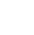 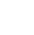 322 2269 190 ext. 1168EXPERIENCIA LABORAL:
SEAPAL-VallartaCargo o Puesto desempeñado: Jefe de Servicios GeneralesHISTORIAL LABORAL:Terfico S.A de C.V  
Cargo o Puesto desempeñado: Encargado de obra en Puerto Vallarta 2018-2020Arquitecto Independiente/sector inmobiliarioCargo o Puesto desempeñado: Encargado de proyecto y ejecución de obra  2020-2022FORMACIÓN ACADÉMICA:Licenciatura en Arquitectura, en la Universidad Vizcaya de las américas(en proceso de titulación)Maestría en planeación y desarrollo urbano, en la Universidad Vizcaya de las Américas, campus Tepic. (trunca)EXPERIENCIA LABORAL:
SEAPAL-VallartaCargo o Puesto desempeñado: Jefe de Servicios GeneralesHISTORIAL LABORAL:Terfico S.A de C.V  
Cargo o Puesto desempeñado: Encargado de obra en Puerto Vallarta 2018-2020Arquitecto Independiente/sector inmobiliarioCargo o Puesto desempeñado: Encargado de proyecto y ejecución de obra  2020-2022FORMACIÓN ACADÉMICA:Licenciatura en Arquitectura, en la Universidad Vizcaya de las américas(en proceso de titulación)Maestría en planeación y desarrollo urbano, en la Universidad Vizcaya de las Américas, campus Tepic. (trunca)EXPERIENCIA LABORAL:
SEAPAL-VallartaCargo o Puesto desempeñado: Jefe de Servicios GeneralesHISTORIAL LABORAL:Terfico S.A de C.V  
Cargo o Puesto desempeñado: Encargado de obra en Puerto Vallarta 2018-2020Arquitecto Independiente/sector inmobiliarioCargo o Puesto desempeñado: Encargado de proyecto y ejecución de obra  2020-2022FORMACIÓN ACADÉMICA:Licenciatura en Arquitectura, en la Universidad Vizcaya de las américas(en proceso de titulación)Maestría en planeación y desarrollo urbano, en la Universidad Vizcaya de las Américas, campus Tepic. (trunca)EXPERIENCIA LABORAL:
SEAPAL-VallartaCargo o Puesto desempeñado: Jefe de Servicios GeneralesHISTORIAL LABORAL:Terfico S.A de C.V  
Cargo o Puesto desempeñado: Encargado de obra en Puerto Vallarta 2018-2020Arquitecto Independiente/sector inmobiliarioCargo o Puesto desempeñado: Encargado de proyecto y ejecución de obra  2020-2022FORMACIÓN ACADÉMICA:Licenciatura en Arquitectura, en la Universidad Vizcaya de las américas(en proceso de titulación)Maestría en planeación y desarrollo urbano, en la Universidad Vizcaya de las Américas, campus Tepic. (trunca)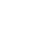 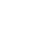 ORoquezR@seapal.gob.mxEXPERIENCIA LABORAL:
SEAPAL-VallartaCargo o Puesto desempeñado: Jefe de Servicios GeneralesHISTORIAL LABORAL:Terfico S.A de C.V  
Cargo o Puesto desempeñado: Encargado de obra en Puerto Vallarta 2018-2020Arquitecto Independiente/sector inmobiliarioCargo o Puesto desempeñado: Encargado de proyecto y ejecución de obra  2020-2022FORMACIÓN ACADÉMICA:Licenciatura en Arquitectura, en la Universidad Vizcaya de las américas(en proceso de titulación)Maestría en planeación y desarrollo urbano, en la Universidad Vizcaya de las Américas, campus Tepic. (trunca)EXPERIENCIA LABORAL:
SEAPAL-VallartaCargo o Puesto desempeñado: Jefe de Servicios GeneralesHISTORIAL LABORAL:Terfico S.A de C.V  
Cargo o Puesto desempeñado: Encargado de obra en Puerto Vallarta 2018-2020Arquitecto Independiente/sector inmobiliarioCargo o Puesto desempeñado: Encargado de proyecto y ejecución de obra  2020-2022FORMACIÓN ACADÉMICA:Licenciatura en Arquitectura, en la Universidad Vizcaya de las américas(en proceso de titulación)Maestría en planeación y desarrollo urbano, en la Universidad Vizcaya de las Américas, campus Tepic. (trunca)EXPERIENCIA LABORAL:
SEAPAL-VallartaCargo o Puesto desempeñado: Jefe de Servicios GeneralesHISTORIAL LABORAL:Terfico S.A de C.V  
Cargo o Puesto desempeñado: Encargado de obra en Puerto Vallarta 2018-2020Arquitecto Independiente/sector inmobiliarioCargo o Puesto desempeñado: Encargado de proyecto y ejecución de obra  2020-2022FORMACIÓN ACADÉMICA:Licenciatura en Arquitectura, en la Universidad Vizcaya de las américas(en proceso de titulación)Maestría en planeación y desarrollo urbano, en la Universidad Vizcaya de las Américas, campus Tepic. (trunca)EXPERIENCIA LABORAL:
SEAPAL-VallartaCargo o Puesto desempeñado: Jefe de Servicios GeneralesHISTORIAL LABORAL:Terfico S.A de C.V  
Cargo o Puesto desempeñado: Encargado de obra en Puerto Vallarta 2018-2020Arquitecto Independiente/sector inmobiliarioCargo o Puesto desempeñado: Encargado de proyecto y ejecución de obra  2020-2022FORMACIÓN ACADÉMICA:Licenciatura en Arquitectura, en la Universidad Vizcaya de las américas(en proceso de titulación)Maestría en planeación y desarrollo urbano, en la Universidad Vizcaya de las Américas, campus Tepic. (trunca)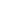 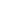 www.seapal.gob.mxEXPERIENCIA LABORAL:
SEAPAL-VallartaCargo o Puesto desempeñado: Jefe de Servicios GeneralesHISTORIAL LABORAL:Terfico S.A de C.V  
Cargo o Puesto desempeñado: Encargado de obra en Puerto Vallarta 2018-2020Arquitecto Independiente/sector inmobiliarioCargo o Puesto desempeñado: Encargado de proyecto y ejecución de obra  2020-2022FORMACIÓN ACADÉMICA:Licenciatura en Arquitectura, en la Universidad Vizcaya de las américas(en proceso de titulación)Maestría en planeación y desarrollo urbano, en la Universidad Vizcaya de las Américas, campus Tepic. (trunca)EXPERIENCIA LABORAL:
SEAPAL-VallartaCargo o Puesto desempeñado: Jefe de Servicios GeneralesHISTORIAL LABORAL:Terfico S.A de C.V  
Cargo o Puesto desempeñado: Encargado de obra en Puerto Vallarta 2018-2020Arquitecto Independiente/sector inmobiliarioCargo o Puesto desempeñado: Encargado de proyecto y ejecución de obra  2020-2022FORMACIÓN ACADÉMICA:Licenciatura en Arquitectura, en la Universidad Vizcaya de las américas(en proceso de titulación)Maestría en planeación y desarrollo urbano, en la Universidad Vizcaya de las Américas, campus Tepic. (trunca)EXPERIENCIA LABORAL:
SEAPAL-VallartaCargo o Puesto desempeñado: Jefe de Servicios GeneralesHISTORIAL LABORAL:Terfico S.A de C.V  
Cargo o Puesto desempeñado: Encargado de obra en Puerto Vallarta 2018-2020Arquitecto Independiente/sector inmobiliarioCargo o Puesto desempeñado: Encargado de proyecto y ejecución de obra  2020-2022FORMACIÓN ACADÉMICA:Licenciatura en Arquitectura, en la Universidad Vizcaya de las américas(en proceso de titulación)Maestría en planeación y desarrollo urbano, en la Universidad Vizcaya de las Américas, campus Tepic. (trunca)EXPERIENCIA LABORAL:
SEAPAL-VallartaCargo o Puesto desempeñado: Jefe de Servicios GeneralesHISTORIAL LABORAL:Terfico S.A de C.V  
Cargo o Puesto desempeñado: Encargado de obra en Puerto Vallarta 2018-2020Arquitecto Independiente/sector inmobiliarioCargo o Puesto desempeñado: Encargado de proyecto y ejecución de obra  2020-2022FORMACIÓN ACADÉMICA:Licenciatura en Arquitectura, en la Universidad Vizcaya de las américas(en proceso de titulación)Maestría en planeación y desarrollo urbano, en la Universidad Vizcaya de las Américas, campus Tepic. (trunca)